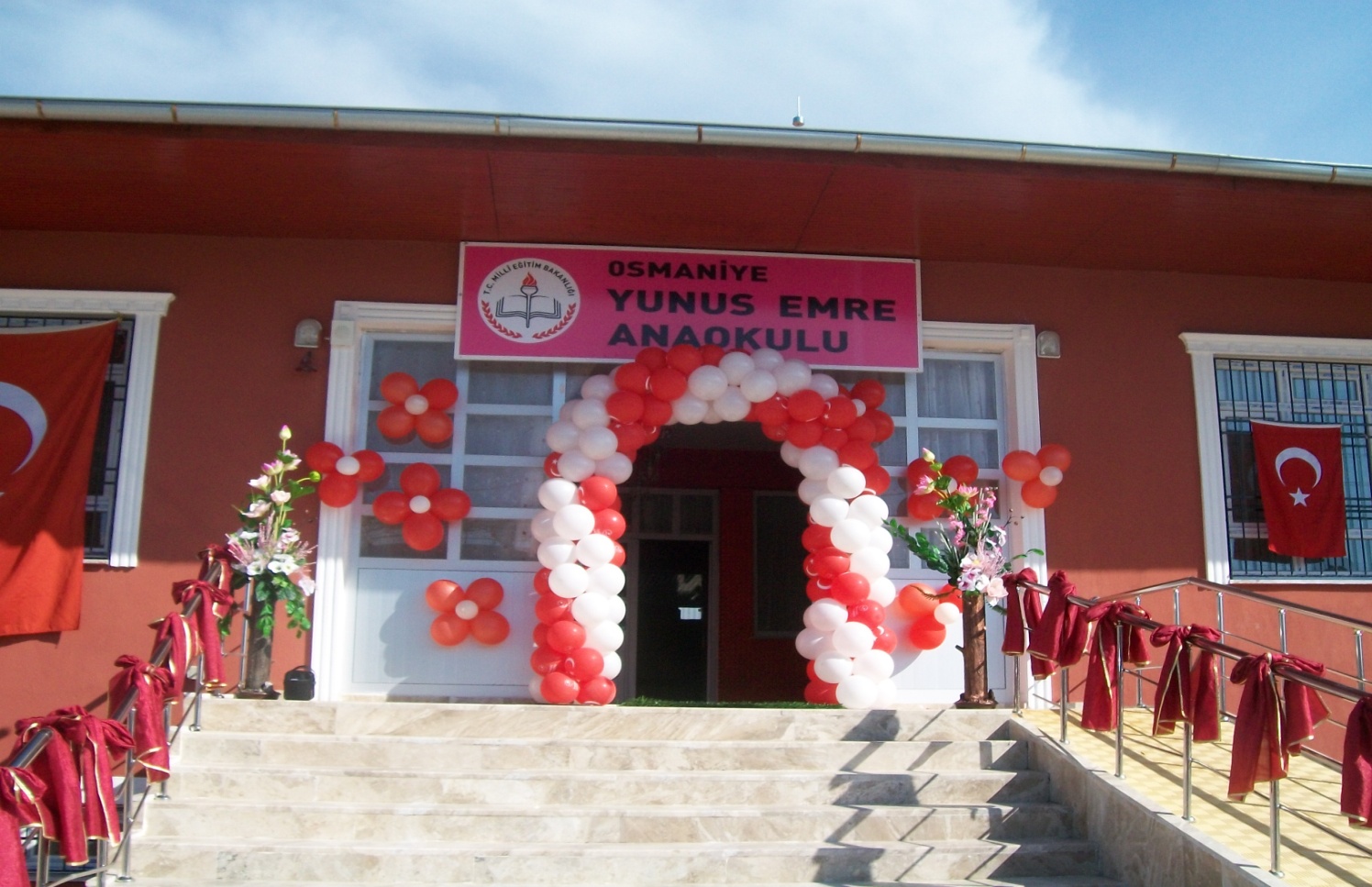 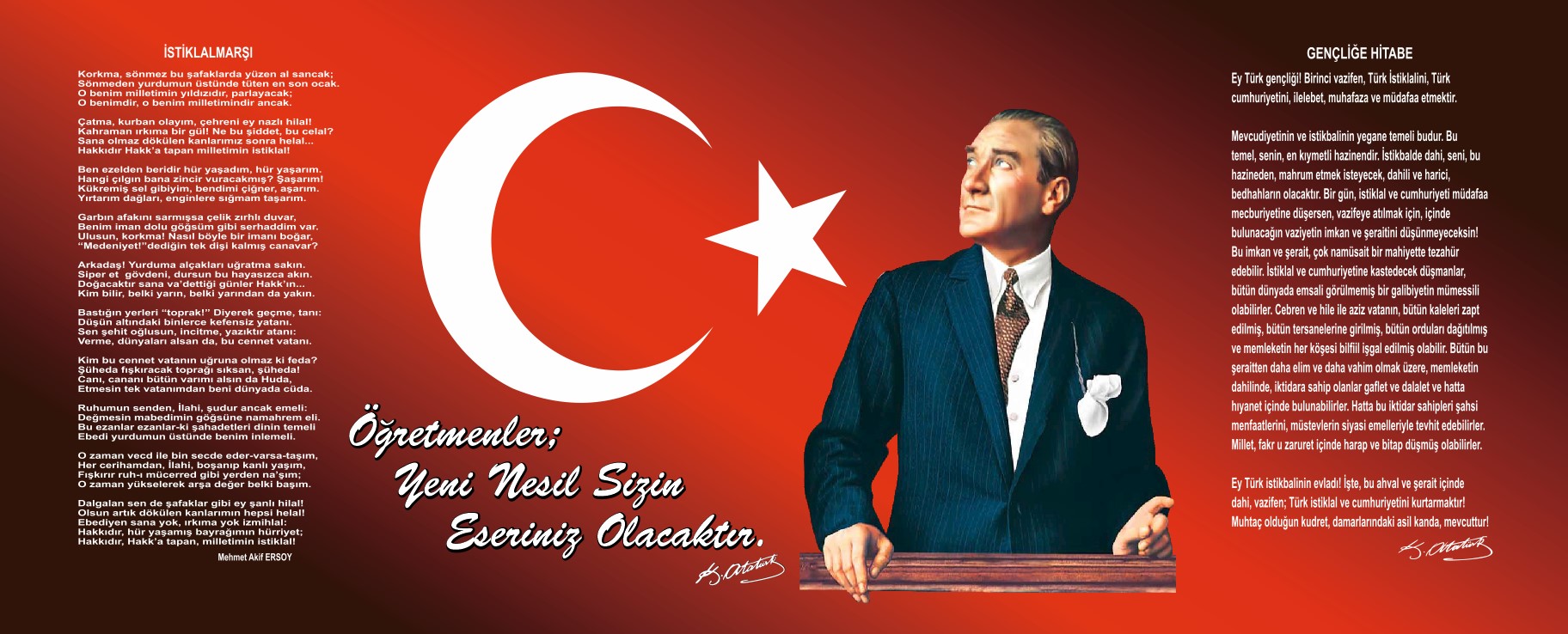 SUNUŞÇağdaş dünya 21.yy’a girerken kamu yönetiminin yeniden yapılanması tartışmalarında gelinen nokta itibariyle; yerinden/yerel, şeffaf, katılımcı, önceden hedefleri belirlenmiş, üretilen kamu hizmetinin ölçülebilir performans kriterlerine endeksli, dolayısı ile başarı ya da başarısızlığın izafi olmayan, tamamen objektif ve bilimsel parametrelerinin olmasını öngörmektedir. “Stratejik Plan” adı altında ileriye dönük bir şekilde önceden kamuoyuna deklare edilen ve yöneticilerin kamuoyu önünde kendilerini adeta sorumluluğa mahkum etmeleri “İdeal Toplum Yöneticilerinin” en belirleyici özelliği anlayışından hareketle bu plan hazırlanmıştır. Günümüzde resmi kurum ve kuruluşların, kaynaklarını etkin kullanmaları gerektiği; toplumun beklenti ve ihtiyaçlarını karşılamayan, işlevsel olmayan atıl yatırımların; gelişme, kalkınma ve sosyal refahın artmasında engel teşkil edeceği kaçınılmazdır.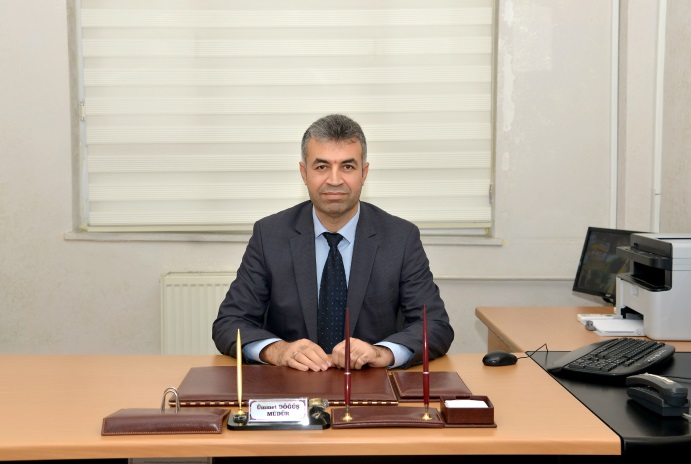 	Stratejik plan hazırlama aşamasında öncelikle kurumumuzun; güçlü ve zayıf yönlerinin, fırsatlarının ve tehditlerinin vurgulandığı mevcut durum analizi yapılmış daha sonra dünyada, ülkemizde ve ilimizde yaşanan ve gelecek zaman sürecinde yaşanabilecek olan gelişimler veri kabul edilerek stratejiler, hedefler, faaliyetler ve projeler çalışması yapılmıştır. Bu doğrultuda da performans kriterleri belirlenmiştir. Ülkemizde okul bazında stratejik planlama çok yeni bir uygulamadır. Bu planın hazırlanması sürecinde elde edilen bilgi birikimi ve deneyimler gelecekteki planlamalar açısından yol gösterici olacak ve ayrıca uygulama kabiliyetinin gelişmesinde de önemli katkı sağlayacaktır. Stratejik planda öngörülenlerin etkin, verimli ve kısa zamanda gerçekleştirilebilmesi için azami ihtimam gösterilecektir.	Okulumuzun 2019-2023 yıllarını kapsayan bu stratejik planın hazırlanmasında emeği geçen, başta stratejik plan hazırlama komisyonu olmak üzere tüm çalışanlarımıza teşekkür ediyor; hazırlanan bu planın Anaokulumuzun daha iyi ve her zaman ileriye giden örnek bir okul olmasına katkı sağlamasını diliyorum                                                                                                                                                                           Ümmet DÖĞÜŞ                                                                                                                                                                                                      Okul MüdürüİçindekilerSunuş	………………………………3İçindekiler	4BÖLÜM I: GİRİŞ ve PLAN HAZIRLIK SÜRECİ	5BÖLÜM II: DURUM ANALİZİ	6Okulun Kısa Tanıtımı *	6Okulun Mevcut Durumu: Temel İstatistikler	8PAYDAŞ ANALİZİ	13GZFT (Güçlü, Zayıf, Fırsat, Tehdit) Analizi	17Gelişim ve Sorun Alanları	24BÖLÜM III: MİSYON, VİZYON VE TEMEL DEĞERLER	25MİSYONUMUZ *	25VİZYONUMUZ *	25TEMEL DEĞERLERİMİZ *	25BÖLÜM IV: AMAÇ, HEDEF VE EYLEMLER	26TEMA I: EĞİTİM VE ÖĞRETİME ERİŞİM	26TEMA II: EĞİTİM VE ÖĞRETİMDE KALİTENİN ARTIRILMASI	29TEMA III: KURUMSAL KAPASİTE	30V. BÖLÜM: MALİYETLENDİRME	34EKLER:	Hata! Yer işareti tanımlanmamış.BÖLÜM I: GİRİŞ ve PLAN HAZIRLIK SÜRECİ2019-2023 dönemi stratejik plan hazırlanması süreci Üst Kurul ve Stratejik Plan Ekibinin oluşturulması ile başlamıştır. Ekip tarafından oluşturulan çalışma takvimi kapsamında ilk aşamada durum analizi çalışmaları yapılmış ve durum analizi aşamasında paydaşlarımızın plan sürecine aktif katılımını sağlamak üzere paydaş anketi, toplantı ve görüşmeler yapılmıştır. Durum analizinin ardından geleceğe yönelim bölümüne geçilerek okulumuzun amaç, hedef, gösterge ve eylemleri belirlenmiştir. Çalışmaları yürüten ekip ve kurul bilgileri altta verilmiştir.STRATEJİK PLAN ÜST KURULUBÖLÜM II: DURUM ANALİZİDurum analizi bölümünde okulumuzun mevcut durumu ortaya konularak neredeyiz sorusuna yanıt bulunmaya çalışılmıştır. Bu kapsamda okulumuzun kısa tanıtımı, okul künyesi ve temel istatistikleri, paydaş analizi ve görüşleri ile okulumuzun Güçlü Zayıf Fırsat ve Tehditlerinin (GZFT) ele alındığı analize yer verilmiştir.Okulun Kısa Tanıtımı :  Yunus Emre Anaokulu, adını,  Türk şiirinin kurucusu, tasavvuf akımının öncüsü  ,milli birliğin önemli isimlerinden , Türk kültür ve medeniyetinin oluşumuna büyük katkılar sağlamış bir gönül adamı olan Yunus Emre’nin adından almıştır.       Okulumuz 2009 yılında Osmaniye İl Özel İdaresi tarafından yaptırılmış olup, 2009/2010 eğitim öğretim yılında fiilen hizmete başlamıştır.      Okulumuz  37-71 aylık çocukları kapsayan eğitim ve öğretim vermektedir. Okulumuzda, 2’si sabahçı 3’ü öğleci olmak üzere 5 sınıf eğitim görmektedir.               Bina, projesinde bodrum ve zemin kat olarak düşünülmüştür. Okul binası, betonarme ve tek katlıdır. Binada zemin katta 1, çok amaçlı salon, 4 derslik,1drama odası,1 sanat odası, 2 tuvalet,1 Müdür odası,1 Müdür Yardımcısı odası bulunmaktadır. Birinci kattaki dersliğin biri yemekhane olarak kullanılmaktadır. Bodrum katta da, 1, çok amaçlı salon, 2 derslik, 1 jimnastik salonu,1 oyun odası, 1 revir, 1mutfak, 1 yemek salonu, 2 tuvalet ve kazan dairesi bulunmaktadır. Bodrum kat su baskınları sebebiyle kullanılamamaktadır.      Okul Bahçesi binalarımız ile birlikte ortalama 2500 metrekaredir. Okul bahçemiz, bina hariç kullanım alanı 1181 metrekaredir. Okul bahçemizin çevresi ağaçlandırma yapılmıştır. Bahçede oyun parkı, bahçe oyuncakları, kum havuzu bulunmaktadır. Parke taşı döşeli kısımda çocukların oynayabileceği sek sek, köşe kapmaca vb. alanlar bulunmaktadır. Okulumuzun dış duvarlarına masal kahramanlarının figürleri çizilip boyanarak estetik ve canlılık kazandırılmaya çalışılmıştır.   Okulumuz, Kalorifer ile ısınmakta, aydınlanma şehir elektriği ile yapılmakta, su şehir şebekesi ile sağlanmakta, kanalizasyon belediyeye aittir. Kazan dairesinde su deposu bulunmaktadır. Su deposunun rutin temizlikleri düzenli olarak yapılmaktadır.       Yunus Emre Anaokulu, 1 Müdür Vekili, 1 Müdür, 5 Öğretmen ve 1 Hizmetli ile eğitim öğretim hizmeti vermektedir.Okulun Mevcut Durumu: Temel İstatistiklerOkul KünyesiOkulumuzun temel girdilerine ilişkin bilgiler altta yer alan okul künyesine ilişkin tabloda yer almaktadır.Temel Bilgiler Tablosu- Okul Künyesi Çalışan BilgileriOkulumuzun çalışanlarına ilişkin bilgiler altta yer alan tabloda belirtilmiştir.Çalışan Bilgileri Tablosu*     Okulumuz Bina ve Alanları	Okulumuzun binası ile açık ve kapalı alanlarına ilişkin temel bilgiler altta yer almaktadır.Okul Yerleşkesine İlişkin Bilgiler   Sınıf ve Öğrenci Bilgileri	Okulumuzda yer alan sınıfların öğrenci sayıları alttaki tabloda verilmiştir.Donanım ve Teknolojik KaynaklarımızTeknolojik kaynaklar başta olmak üzere okulumuzda bulunan çalışır durumdaki donanım malzemesine ilişkin bilgiye alttaki tabloda yer verilmiştir.Teknolojik Kaynaklar TablosuStrateji Geliştirme KuruluStrateji Geliştirme KuruluStratejik Plan Hazırlama EkibiStratejik Plan Hazırlama EkibiAdı SoyadıUnvanıAdı SoyadıUnvanıÜmmet DÖĞÜŞOkul MüdürüÖzlem OFLAZOĞLUMüdür YardımcısıMusa KILIÇÖğretmenMelike KIRAÇÖğretmenMelike KIRAÇÖğretmenEmel MARTÖğretmenNesibe DAĞÖğretmenNesibe DAĞOkul Aile Birliği ÜyeSibel GİZİKOkul Aile Birliği BaşkanıLeyla AKKAYAVeliİli: OSMANİYEİli: OSMANİYEİli: OSMANİYEİli: OSMANİYEİlçesi: MERKEZİlçesi: MERKEZİlçesi: MERKEZİlçesi: MERKEZAdres: YUNUS EMRE MAHALLESİYUNUS EMRE MAHALLESİYUNUS EMRE MAHALLESİCoğrafi Konum (link)*:Coğrafi Konum (link)*:https://www.google.com/maps/place/Yunus+Emre+Anaokulu/@37.0936237,36.2517799,15z/data=!4m5!3m4!1s0x0:0xd69563c83ed3d23c!8m2!3d37.0936237!4d36.2517799https://www.google.com/maps/place/Yunus+Emre+Anaokulu/@37.0936237,36.2517799,15z/data=!4m5!3m4!1s0x0:0xd69563c83ed3d23c!8m2!3d37.0936237!4d36.2517799Telefon Numarası: 0328 813 50 340328 813 50 340328 813 50 34Faks Numarası:Faks Numarası:--------e- Posta Adresi:972107@meb.k12.tr972107@meb.k12.tr972107@meb.k12.trWeb sayfası adresi:Web sayfası adresi:http://yunusemreanaokulu.meb.k12.tr/http://yunusemreanaokulu.meb.k12.tr/Kurum Kodu:972107972107972107Öğretim Şekli:Öğretim Şekli:İkili Eğitimİkili EğitimOkulun Hizmete Giriş Tarihi : 2009Okulun Hizmete Giriş Tarihi : 2009Okulun Hizmete Giriş Tarihi : 2009Okulun Hizmete Giriş Tarihi : 2009Toplam Çalışan Sayısı *Toplam Çalışan Sayısı *99Öğrenci Sayısı:Kız5959Öğretmen SayısıKadın66Öğrenci Sayısı:Erkek4848Öğretmen SayısıErkek33Öğrenci Sayısı:Toplam107107Öğretmen SayısıToplam99Derslik Başına Düşen Öğrenci SayısıDerslik Başına Düşen Öğrenci SayısıDerslik Başına Düşen Öğrenci Sayısı 21Şube Başına Düşen Öğrenci SayısıŞube Başına Düşen Öğrenci SayısıŞube Başına Düşen Öğrenci Sayısı21Öğretmen Başına Düşen Öğrenci SayısıÖğretmen Başına Düşen Öğrenci SayısıÖğretmen Başına Düşen Öğrenci Sayısı 21Şube Başına 20’dan Fazla Öğrencisi Olan Şube SayısıŞube Başına 20’dan Fazla Öğrencisi Olan Şube SayısıŞube Başına 20’dan Fazla Öğrencisi Olan Şube Sayısı5Öğrenci Başına Düşen Toplam Gider Miktarı*Öğrenci Başına Düşen Toplam Gider Miktarı*Öğrenci Başına Düşen Toplam Gider Miktarı*Öğretmenlerin Kurumdaki Ortalama Görev SüresiÖğretmenlerin Kurumdaki Ortalama Görev SüresiÖğretmenlerin Kurumdaki Ortalama Görev Süresi5,5 yılUnvan*ErkekKadınToplamOkul Müdürü ve Müdür Yardımcısı112Okul Öncesi Öğretmeni145Yardımcı Personel112Toplam Çalışan Sayıları369Okul Bölümleri *Okul Bölümleri *Özel AlanlarVarYokOkul Kat Sayısı: 1Çok Amaçlı SalonXDerslik Sayısı: 3Çok Amaçlı AlanXDerslik Alanları (m2) 64KütüphaneXKullanılan Derslik Sayısı: 3Fen LaboratuvarıXŞube Sayısı: 5Bilgisayar LaboratuvarıXİdari Odaların Alanı (m2)Müdür Odası: 18.7 m²Mdr Yard Odası: 18.7 m²İş AtölyesiXÖğretmenler Odası (m2)YokBeceri AtölyesiXOkul Oturum Alanı (m2): 1319m²PansiyonXOkul Bahçesi (Açık Alan)(m2) : 1181 m²Okul Kapalı Alan (m2): 575 m²Sanatsal, bilimsel ve sportif amaçlı toplam alan (m2)(çok amaçlı alan)575 m²Tuvalet Sayısı :2Diğer (mutfak):64 m²Diğer (Oyun Salonu):64 m²Diğer (Kazan Dairesi):40 m²SINIFIKızErkekToplamANASINIFI 4 YAŞ /A131023ANASINIFI 5 YAŞ /A101020ANASINIFI 5 YAŞ /B131124ANASINIFI 5 YAŞ /C120820ANASINIFI 5 YAŞ /D11920GENEL TOPLAM5948107Akıllı Tahta SayısıXTV Sayısı1Masaüstü Bilgisayar Sayısı2Yazıcı Sayısı3Taşınabilir Bilgisayar Sayısı3Fotokopi Makinası Sayısı1Projeksiyon Sayısı3İnternet Bağlantı Hızı08 Mbps